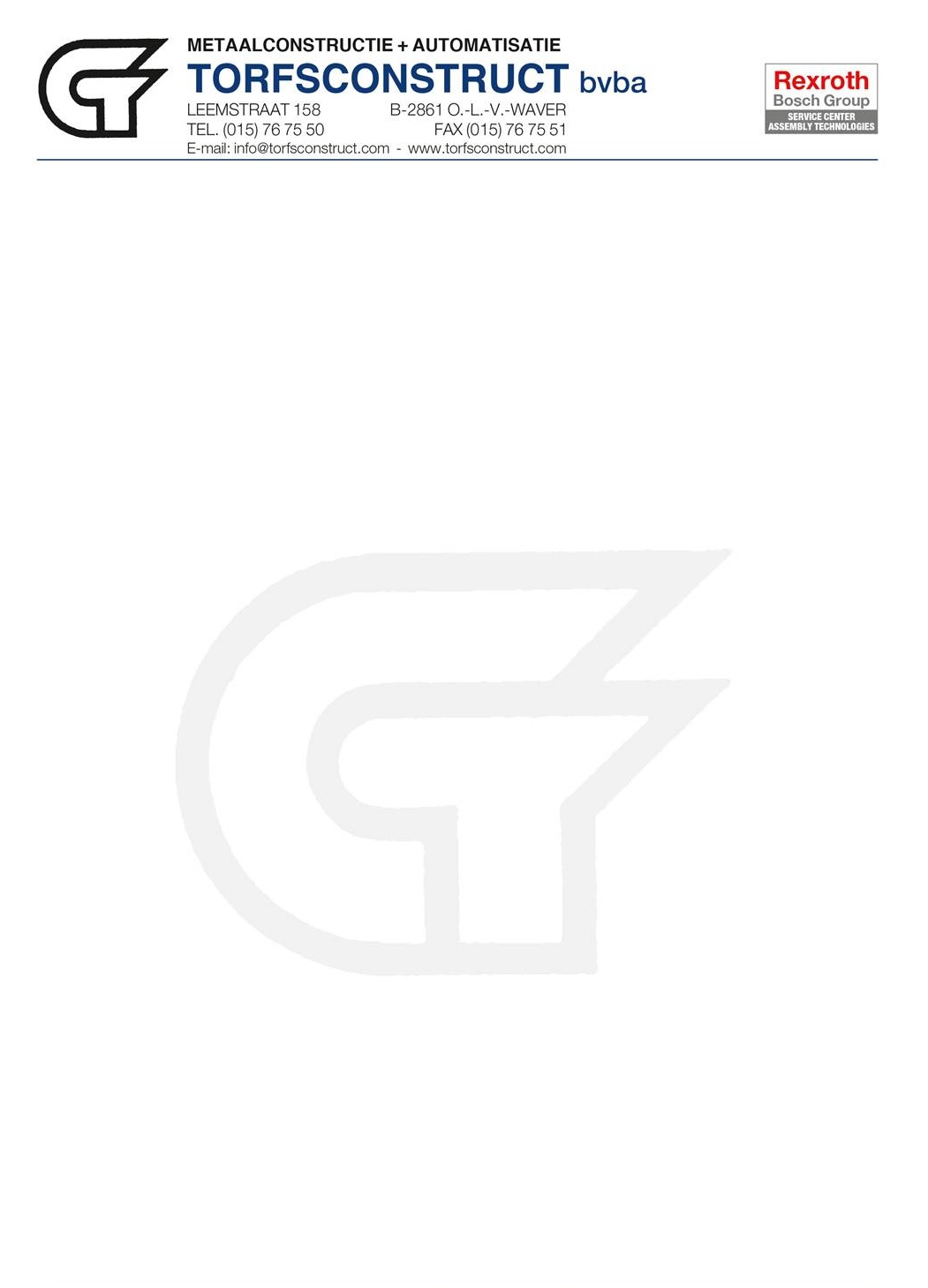 Torfsconstruct is een dynamisch familiebedrijf gespecialiseerd in het ontwerpen en bouwen van prototype machines. Ook toelevering van machine componenten wereldwijd, is een belangrijke taak binnen ons bedrijf. Daarnaast is Torfsconstruct Service partner van Bosch Rexroth voor de afdeling Assembly technologie.  Wegens uitbereiding van onze productiecapaciteit zijn wij op zoek naar (m/v): CNC Frezer / Programmeur Je bent verantwoordelijk voor het programmeren en frezen van stukwerk tot kleine series volgens plannen en specificaties. Jouw taken:Programmeren en instellen van de CNC machine.Je kan nauwkeurig en analytisch planlezen.Oog voor het leveren van kwaliteit en het nemen van initiatief.Je hebt een goed ruimtelijk inzicht en oog voor precisie.Je bent gedreven en leergierig.Ervaring met Heidenhain is een pluspunt.Wij bieden: Opleiding - Een toffe werksfeer - Zelfstandig werken in teamverband - Een goede verloning - Voltijdse job in dagdienst Is deze job iets voor jou? Stuur uw cv naar:  info@torfsconstruct.com